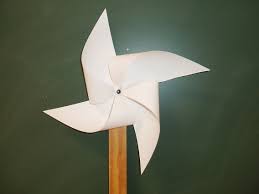 7. Des objets qui font de l’air. Défi technologique et créations artistiquesDomaine 5:Domaine 3 :Explorer le monde :Explorer les objets, utiliser et fabriquer des objets.Explorer la matièreAgir, s’exprimer, comprendre à travers les activités artistiques :Objectifs:Découvrir et utiliser des outils et matériaux.Connaître les caractéristiques de ces objets.Réaliser des compositions plastiques en combinant des matériaux , des techniques.Activités :Liste des objets : éventail, pompe à pied, pompe à vélo, sèche-cheveux, aspirateur, ventilateur, pailles, 1. Expérimentation   sur trois axes :- l’existence de l’air- la différence entre INSPIRER et SOUFFLER- La nécessité de respirer pour vivre2. Manipulation simple et libre : Faire bouger une plume, une balle de ping pong, des petits papiers, sans les toucher en utilisant les objets.  En arts visuels :Pratiquer le dessin en étant fidèle à un modèle Faire dessiner les objets, les expériences GSObjectifs:Découvrir et utiliser des outils et matériaux.Connaître les caractéristiques de ces objets.Réaliser des compositions plastiques en combinant des matériaux , des techniques.Si prolongement :   3. Des objets qui font de l’air GS, les comparer. 4. Sortie à l’extérieur : Le vent, Sens du vent pour les GS.  5. L’air de notre corps : faire des bulles de savon dehors.En arts visuels :Reproduire des graphismes à partir de ronds. Chercher comment décorer un rond, une bulle, à partir d’un rondDécouvrir et s’exercer à une technique : Peinture soufflée à la paille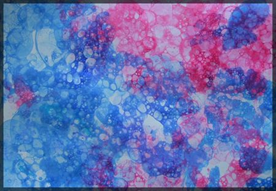 Objectifs:Découvrir et utiliser des outils et matériaux.Connaître les caractéristiques de ces objets.Réaliser des compositions plastiques en combinant des matériaux , des techniques.6. Rôle de l’air : des objets qui bougent avec l’air.   7. Construire un moulin à vent ou un avion en papier. 8. Essayer son moulin dans la cour, son avion en papier.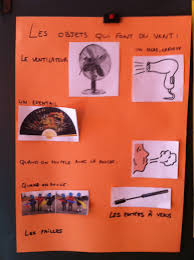 En arts visuels :• Créer des graphismes nouveaux.Peinture de bulles de savon qui éclatent.Comparer avec ce que les artistes ont fait à partir du rond : Sonia Delaunay, Paul Klee, MiroRéférences artistiques  possibles     Delaunay     Klee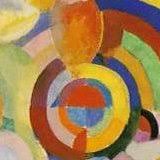 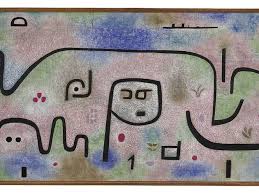 